	National Casualty CompanyHome Office:	One Nationwide PlazaColumbus, Ohio 43215Adm. Office:		Scottsdale, Arizona 85258	Scottsdale Insurance CompanyHome Office:	One Nationwide PlazaAdm. Office:		Scottsdale, Arizona 85258	Scottsdale Indemnity CompanyHome Office:	One Nationwide PlazaAdm. Office:		,  85258	Scottsdale Surplus Lines Insurance CompanyAdm. Office:		,  85258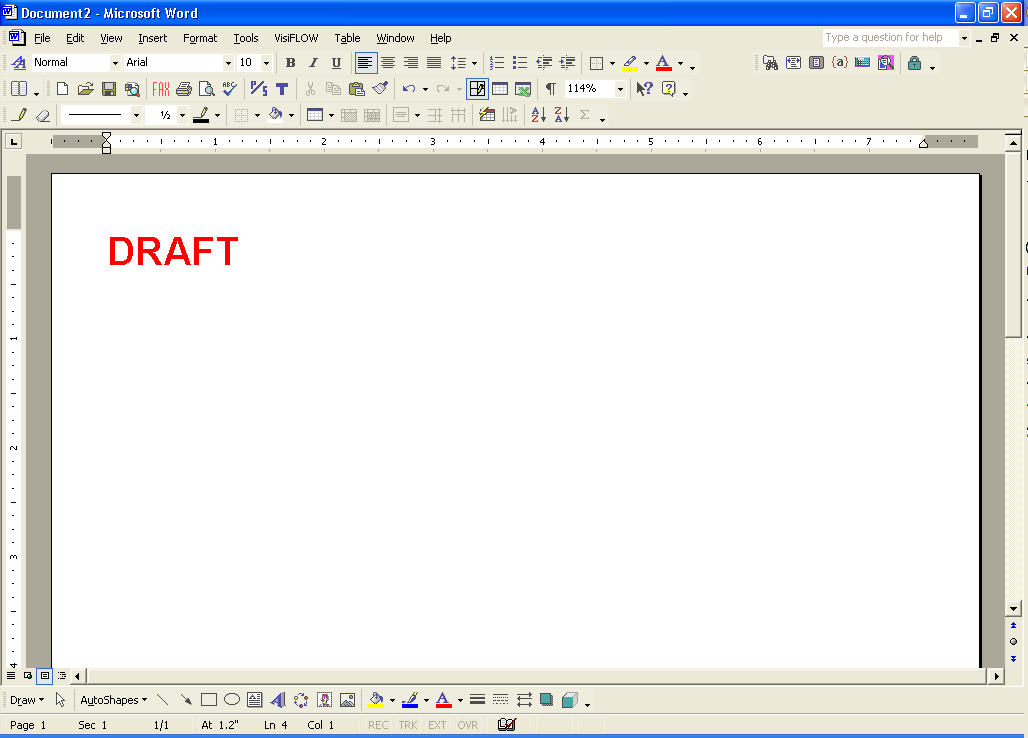 GARAGE APPLICATION SUPPLEMENT RV REPAIR AND RV DEALERS(To be completed in addition to CGZ-APP-6 Application for Garage Policy)1.	What types of RVs: Travel Trailers	 ATVs	 Motorhomes	 Boats2.	Any LPG Sales?	 Yes   No If so, are they less than fifteen percent (15%)?	 Yes   No3.	Any LPG Repair, Service or Installation?	 Yes   NoIf so, what percent of the operation?		     %4.	What is the Fire PML?      	5.	What is the Wind PML?      	6.	Any protection from wind?	 Yes   NoHail?	 Yes   No7.	Is the location in a flood plain?	 Yes   No8.	Key Controls?	 Yes   No9.	Theft Barriers?	 Yes   No10.	Who test drives? 	 Insured	 Customer11.	Transit:How are the vehicles transported?      	Refer to the application form for state fraud warnings. Applicant’s Name/Title Applicant’s Signature (Must be signed by an authorized representative, owner, partner or executive officer)	 Date Producer’s Name	 Date